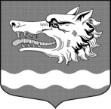 СОВЕТ ДЕПУТАТОВ  МУНИЦИПАЛЬНОГО ОБРАЗОВАНИЯРаздольевское сельское поселение муниципального образованияПриозерский муниципальный район Ленинградской области                                                      РЕШЕНИЕ                                  ПРОЕКТ________________ года	      			                               № _______О принятии новой редакции Устава муниципального образования Раздольевское            сельское поселение муниципального образования Приозерский муниципальный район Ленинградской областиВ соответствии с Федеральным законом от 06 октября 2003 года № 131-ФЗ «Об общих принципах организации местного самоуправления в Российской Федерации». В целях приведения Устава муниципального образования Раздольевское сельское поселение в соответствие с действующим законодательством, Совет депутатов муниципального образования Раздольевское сельское поселение муниципального образования Приозерский   муниципальный район Ленинградской области РЕШИЛ:1. Принять проект новой редакции Устава в первом чтении. 2. Опубликовать настоящее решение, порядок учета предложений населения по проекту Устава, порядок участия граждан в обсуждении проекта Устава в средствах массовой информации Приозерского района и разместить на официальном сайте поселения Раздольевское.рф.3. Вынести настоящее решение на публичные слушания и назначить дату публичных слушаний 30 марта 2022 года в 16 часов 00 минут в помещении администрации МО Раздольевское сельское поселение.Глава муниципального образования                                              А.В. ДолговЕ.А. Михайлова Разослано: дело – 3, прокуратура – 1